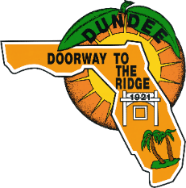 AGENDATOWN OF DUNDEE, FLORIDATOWN COMMISSIONTHURSDAY, MAY 19, 20225:15 P.M.FIRE ASSESSMENTSPECIAL WORKSHOP MEETNG310 E. Main Street, Dundee, FL 33838Phone:  863-438-8330       www.TownofDundee.comCALL TO ORDER: MAYOR PENNANTROLL CALL: TOWN CLERKITEM 01:       PRESENTATION	FIRE ASSESSMENT FEE PRESENTATION BY SANDI NEUBARTH OF 	GOVERNMENT SERVICES GROUP, INC.DISCUSSIONADJOURNMENT If a person decides to appeal any decision made by the Town Commission with respect to any matter considered at such meeting or hearing, they will need a record of the proceedings, and that, for such purpose, they may need to ensure that a verbatim record of the proceeding is made which record includes the testimony and evidence upon which the appeal is to be based (FS 286.0105).  In accordance with the Americans with Disabilities Act and Florida Statutes, Section 286.26, persons with disabilities needing special accommodations to participate in this proceeding, should contact the Town Clerk’s Office, 202 E. Main Street, Dundee, FL 33838, in writing, not later than 48 hours prior to the proceeding; if not in writing, then not later than four (4) days prior to the proceeding at (863) 438-8330.  Vision or hearing impaired please call (800) 955-8771 for assistance.